                                     Разъяснение                                              11.06.2020положений конкурсной документации открытого конкурса № ОК/29-АО ВРМ/2020 на право заключения Договора поставки нержавеющего металлопроката для нужд Тамбовского ВРЗ, Воронежского ВРЗ - филиалов АО «ВРМ» в 2020 г.Вопрос 1: Для расчета логистических затрат сколько предполагается поставок? Есть минимальная партия к отгрузке (количество в кг)? Возможно имеется график потребности.Ответ: Объем равномерно по месяцамВопрос 2: Возможна ли первая поставка  в течение 60 дней?Ответ: Не возможна. Типовая форма договора.Вопрос 3: Рассматривается ли продукция, изготовленная за пределами Российской Федерации, но в соответствии с Техническим заданием?Ответ: Допускается с соблюдением характеристик и химического составаВопрос 4: Возможна ли поставка по позиции №9,10,14,15 листа размерами 1000х2000мм?Ответ: Не допускаетсяВопрос 5: Возможна ли поставка по позиции №11,14,15 продукции, изготовленной по ГОСТ 19903-2015, ГОСТ 5582-75? ГОСТ 7350-77 распространяется на листы толщиной свыше 3,9мм.Ответ: По позиции №11 – согласно технического задания. Ответ: По позиции №14 - возможно вместо ГОСТ 19904-90 использовать  ГОСТ 19903-2015, Ответ: По позиции №15 - возможно вместо ГОСТ 19904-90 использовать  ГОСТ 19903-2015, ГОСТ 7350-77 указан ошибочно.Вопрос 6: Возможна ли поставка по позиции №16,17,18 листов размерами 1500х6000мм?Ответ: Не допускается. Вопрос 7: Возможна ли поставка продукции по позиции №16, изготовленной по ГОСТ 19903-2015, ГОСТ 7350-77. ГОСТ 5582-75 распространяется на листы толщиной до 3,9мм.Ответ: По позиции № 16 возможно вместо ГОСТ 19904-90 использовать  ГОСТ 19903-2015, ГОСТ 5582-75 указан ошибочно.Вопрос 8: Возможна ли подача предложения и предоставление вместо дилерских писем и писем от заводов-изготовителей полномочий на поставку предоставить в составе заявки прямые договора с заводами-изготовителями?Ответ: Возможна.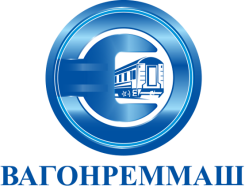 АКЦИОНЕРНОЕ ОБЩЕСТВО «ВАГОНРЕММАШ»105005, г. Москва, наб. Академика Туполева, дом 15, корпус 2, офис 27тел. (499) 550-28-90, факс (499) 550-28-96, www.vagonremmash.ru